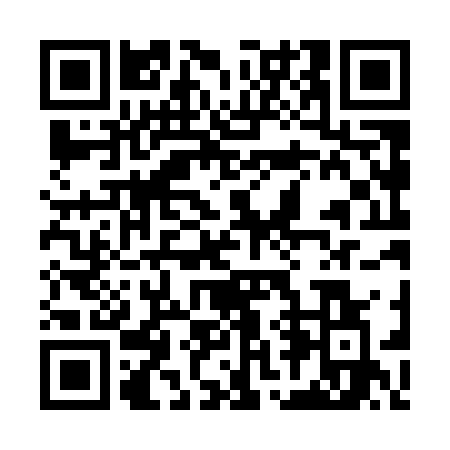 Ramadan times for Saue-Putla, EstoniaMon 11 Mar 2024 - Wed 10 Apr 2024High Latitude Method: Angle Based RulePrayer Calculation Method: Muslim World LeagueAsar Calculation Method: HanafiPrayer times provided by https://www.salahtimes.comDateDayFajrSuhurSunriseDhuhrAsrIftarMaghribIsha11Mon4:424:426:5612:394:196:246:248:3012Tue4:394:396:5312:394:216:266:268:3213Wed4:364:366:5012:394:236:296:298:3514Thu4:334:336:4812:394:256:316:318:3815Fri4:294:296:4512:384:266:336:338:4016Sat4:264:266:4212:384:286:356:358:4317Sun4:234:236:3912:384:306:386:388:4618Mon4:194:196:3612:374:326:406:408:4819Tue4:164:166:3312:374:346:426:428:5120Wed4:124:126:3012:374:366:456:458:5421Thu4:094:096:2812:374:376:476:478:5722Fri4:054:056:2512:364:396:496:499:0023Sat4:024:026:2212:364:416:516:519:0324Sun3:583:586:1912:364:436:546:549:0625Mon3:553:556:1612:354:456:566:569:0926Tue3:513:516:1312:354:466:586:589:1227Wed3:473:476:1012:354:487:007:009:1528Thu3:433:436:0712:344:507:037:039:1829Fri3:393:396:0512:344:517:057:059:2130Sat3:363:366:0212:344:537:077:079:2431Sun4:324:326:591:345:558:098:0910:271Mon4:284:286:561:335:578:128:1210:312Tue4:234:236:531:335:588:148:1410:343Wed4:194:196:501:336:008:168:1610:374Thu4:154:156:481:326:018:188:1810:415Fri4:114:116:451:326:038:218:2110:446Sat4:064:066:421:326:058:238:2310:487Sun4:024:026:391:326:068:258:2510:528Mon3:573:576:361:316:088:288:2810:559Tue3:533:536:331:316:108:308:3010:5910Wed3:483:486:311:316:118:328:3211:03